Jamboard					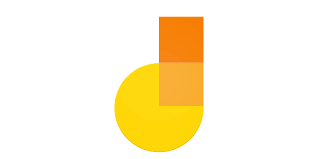 Informații despre instrumentInformații despre instrumentInformații despre instrumentGrup țintă:  Administrare/Management  Coordonatori  Voluntari  Administrare/Management  Coordonatori  VoluntariCategorie:   Instrument online  Platforme de învățare  Software/ Aplicație Desktop   Rețea (Socială)  App  AlteleZona de lucru:   Project Management  Managementul comunicării  Videoconferință  Colaborare/ Lucru în echipă  Autoadministrare  Marketing  Managementul personalului  E-Learning/ Gestiune Cunoștințe   Gestiune financiară  Prezentări/ Dezvoltare materiale de învățare   AlteleLimbă:Engleză (și alte câteva limbi)Engleză (și alte câteva limbi)Cunoștințe anterioare / grad de complexitateUșor de utilizatUșor de utilizatLink:https://jamboard.google.comhttps://jamboard.google.comFurnizor:GoogleGoogleScurtă descriere:Jamboard este o tablă digitală pentru colaborări în timp real. Jamboard este o tablă digitală pentru colaborări în timp real. Informații despre acces și utilizare (costuri, cerințe bazate pe cloud, utilizare mobilă, ...)Jamboard-ul poate fi folosit gratuit în browserul web sau ca aplicație mobilă.Jamboard-ul poate fi folosit gratuit în browserul web sau ca aplicație mobilă.Instrucţiuni/Tutorialehttps://edu.google.com/jamboard/ https://support.google.com/jamboard/#topic=7383644  https://edu.google.com/jamboard/ https://support.google.com/jamboard/#topic=7383644  